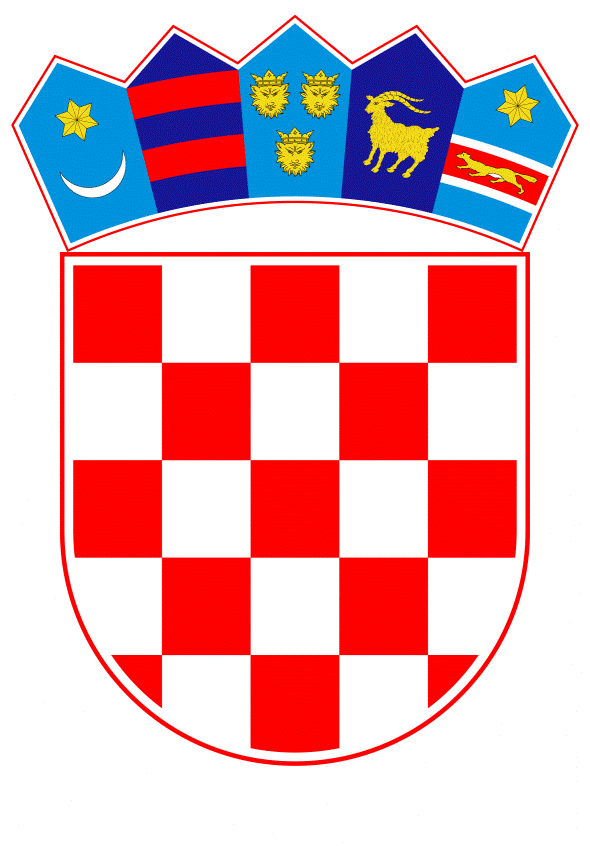 VLADA REPUBLIKE HRVATSKEZagreb, 23. rujna 2021.______________________________________________________________________________________________________________________________________________________________________________________________________________________________Banski dvori | Trg Sv. Marka 2 | 10000 Zagreb | tel. 01 4569 222 | vlada.gov.hrPRIJEDLOGKLASA:URBROJ: Zagreb,PREDSJEDNIKU HRVATSKOGA SABORAPREDMET:	Interpelacija o radu Vlade Republike Hrvatske u svezi provedbe popisa stanovništva (predlagatelju: 17 zastupnika u Hrvatskome saboru)- Izvješće Vlade Republike HrvatskeVeza:	Pismo Hrvatskoga sabora, KLASA: 021-12/21-08/04, URBROJ: 65-21-03, od 9. rujna 2021. Na temelju članka 147. stavka 1. Poslovnika Hrvatskoga sabora (Narodne novine, br. 81/13., 113/16., 69/17., 29/18., 53/20. i 119/20.), Vlada Republike Hrvatske povodom Interpelacije o radu Vlade Republike Hrvatske u svezi provedbe popisa stanovništva koju je predsjedniku Hrvatskoga sabora podnijelo 17 zastupnika u Hrvatskome saboru, aktom od 25. kolovoza 2021, daje sljedeće I Z V J E Š Ć EVlada Republike Hrvatske predlaže Hrvatskome saboru da odbije Interpelaciju o radu Vlade Republike Hrvatske u svezi provedbe popisa stanovništva, koji je predsjedniku Hrvatskoga sabora podnijelo 17 zastupnika u Hrvatskome saboru, aktom od 25. kolovoza 2021., iz sljedećih razloga:Dosadašnje radnje Vlade u vezi popisa stanovništva 2021. Provedba Popisa stanovništva, kućanstava i stanova vrlo je složen, opsežan i odgovoran posao, s velikim brojem sudionika u svim pojedinačnim fazama, a najvećim brojem tijekom faze popisivanja. Posljednji Popis u Republici Hrvatskoj proveden je 2011. godine, a promjene tijekom proteklih deset godina od posljednjeg Popisa i izvršavanje međunarodnih obveza službene statistike čine Popis 2021. prijeko potrebnim. Cilj Popisa je utvrditi podatke o broju i prostornom rasporedu stanovništva te njegovim osnovnim demografskim, obrazovnim, migracijskim, ekonomskim i drugim obilježjima, kao i o obilježjima kućanstava i stanova. Rezultati Popisa koriste se, osim za analizu stanja utvrđenoga Popisom i za analizu promjena u odnosu na prethodne popise te za prognoze budućih kretanja. Kvalitetno planiranje i odlučivanje može se provoditi samo na temelju aktualnih službenih statističkih podataka. Podaci koji se prikupljaju Popisom, s obzirom na brojnost obuhvaćenih jedinica, najvažniji su izvor podataka za provedbu raznih gospodarskih, socijalnih, demografskih, razvojnih i drugih politika te znanstvenih istraživanja. U pripremi Popisa 2021. primijenjene su Preporuke Konferencije europskih statističara za popise stanovništva i stanova 2020. godine (Conference of European Statisticians Recommendations for the 2020 Censuses of Population and Housing, United Nations, New York and Geneva, 2015). Glavna svrha navedenih preporuka je davanje smjernica zemljama u planiranju i provedbi popisa stanovništva i stanova te bolja međunarodna usporedivost podataka putem predloženih osnovnih popisnih obilježja, definicija i klasifikacija. Svaka zemlja provodi popis za vlastite potrebe, ali radi izvršavanja međunarodnih obveza i bolje usporedivosti podataka s drugim zemljama mora poštovati i primjenjivati međunarodne standarde. Područje službene statistike u Republici Hrvatskoj regulirano je Zakonom o službenoj statistici (Narodne novine, broj 25/20) te provedbenim propisima donesenim na temelju tog Zakona. Europski statistički sustav uređen je Uredbom (EZ) br. 223/2009 Europskog parlamenta i Vijeća o europskim statistikama i ukidanju Uredbe (EZ, Euratoma) br. 1101/2008 Europskog parlamenta i Vijeća o dostavi podataka koji podliježu obvezi čuvanja tajne Statističkom uredu Europskih zajednica, Uredbe Vijeća (EZ) br. 322/97 o statistikama zajednice i odluke Vijeća 89/382/EEZ, Euratoma o osnivanju odbora za statističke programe Europskih zajednica te drugim aktima Europske unije koji čine pravni okvir za razvoj, proizvodnju i diseminaciju europskih statistika i Uredbom (EU) 2015/579 Europskog parlamenta i Vijeća od 29. travnja 2015. o izmjeni Uredbe (EZ) br. 223/2009 o europskoj statistici. Odredbom članka 34. Zakona o službenoj statistici (Narodne novine, broj 25/20) propisano je da se popis stanovništva i druga opsežna statistička istraživanja uređuju posebnim zakonom i sastavni su dio Programa statističkih aktivnosti i Godišnjeg provedbenog plana. Kriteriji za vjerodostojnu provedbu popisa stanovništva Netočna je tvrdnja iz Interpelacije da prilikom donošenja Zakona o Popisu stanovništva nisu poštovani međunarodni standardi da pri izradi samog prijedloga Zakona sudjeluju demografski i drugi srodni stručnjaci. U tom smislu, Vlada Republike Hrvatske ističe da je krajem 2018. godine Državni zavod za statistiku zatražio pisanim putem od 49 tijela, institucija i stručnjaka mišljenje o prijedlogu sadržaja popisnih pitanja u popisnici odnosno podacima koji se planiraju prikupiti te je svatko mogao izraziti svoje profesionalno i stručno mišljenje o predloženom sadržaju. Prilikom pripreme Nacrta prijedloga zakona o popisu stanovništva, kućanstava i stanova u Republici Hrvatskoj 2021. godine, postupalo se u skladu s propisima kojima se uređuje postupak i način izrade nacrta prijedloga zakona koje Vlada predlaže na donošenje Hrvatskom saboru te je predmetni Nacrt prijedloga zakona bio upućen na javno savjetovanje i na mišljenje tijelima u čiji djelokrug spadaju pitanja koja su predmet tog Nacrta. Zakon o popisu stanovništva, kućanstava i stanova u Republici Hrvatskoj 2021. godine (Narodne novine, br 25/20 i 34/21), usklađen je s propisima Europske unije, i to:- Uredba (EZ) br. 763/2008 Europskog parlamenta i Vijeća od 9. srpnja 2008. o popisu stanovništva i stanova (SL L 218, 13. 8. 2008.);- Uredba Komisije (EU) 2017/712 od 20. travnja 2017. o utvrđivanju referentne godine i usvajanju programa statističkih podataka i metapodataka za popis stanovništva i stanova predviđenih Uredbom (EZ) br. 763/2008 Europskog parlamenta i Vijeća (SL L 105, 21.4.2017.).Vezano za netočan navod o popisivačima iz redova nacionalnih manjina, Vlada Republike Hrvatske ističe da tijekom provedbe Popisa popisivači zadužuju jedan ili više popisnih krugova i popisuju sve građane u tim popisnim krugovima neovisno od njihove nacionalne pripadnosti. Uključivanje predstavnika iz redova nacionalnih manjina u aktivnosti prikupljanja popisnih podataka na terenu, nije novost nego je to bila uobičajena praksa u prijašnjim popisima stanovništva 2001. i 2011. godine. Također je to bila praksa u popisima 1961.,1971.,1981. i 1991. godine, zbog prevladavanja jezičnih barijera kod osoba starije životne dobi, ponajprije pripadnika talijanske, albanske, romske, mađarske, češke i ostalih manjina. Primjerice, ako je popisivač zadužio tri popisna kruga u kojem je procijenjeno da živi znatan broj pripadnika talijanske manjine, preporuka je da popisivač, osim hrvatskog jezika, poznaje i talijanski jezik, ali taj popisivač popisuje sve osobe u tim popisnim krugovima, a ne samo pripadnike talijanske nacionalne manjine. Ukoliko je riječ o popisnim krugovima u kojima pretežito živi romska nacionalna manjina, preporuka je da popisivač, osim hrvatskog poznaje i romski jezik. Ukoliko je riječ o popisnim krugovima u kojima pretežito živi mađarska nacionalna manjina, korisno je da popisivač, osim hrvatskog poznaje i mađarski jezik. Ukoliko je riječ o popisnim krugovima u kojima pretežito živi češka nacionalna manjina, korisno je da popisivač, osim hrvatskog poznaje i češki jezik, itd. Podacima Popisa stanovništva nitko ne može manipulirati, jer se prikupljanje i obrada podataka radi u skladu sa statističkim standardima poštujući odredbe EU Uredbi i nacionalnih propisa kojima se regulira provedba Popisa, obrada podataka, tabeliranje i diseminacija podataka. To su standardi koji se primjenjuju za provedbu istraživanja službene statistike. Nadalje, terensko popisivanje i praćenje rada sudionika, kontrola i nadzor svih aktivnosti su strogo hijerarhijski postavljeni na više razina: koordinator, instruktor, kontrolor i popisivač. Rad popisivača nadzire kontrolor, rad kontrolora nadzire instruktor, a rad instruktora nadzire koordinator. Odgovornost za rad na terenu imaju i Popisna povjerenstva ispostava te županijska popisna povjerenstva koja su tijela koja prema Zakonu o popisu stanovništva, kućanstava i stanova u Republici Hrvatskoj 2021. godine sudjeluju u organizaciji popisivanja na terenu. Uzimajući u obzir digitalizirani način prikupljanja podataka, kontrola i nadzor rada sudionika je na dnevnoj razini i nikako nije moguće raditi drugačije osim prema metodološkim, organizacijskim i tehničkim uputama koje su sudionici dobili tijekom edukacija. U CAWI (ComputerAssisted Web Interviewing, računalno potpomognuto online intervjuiranje) fazi popisivanja koristeći sustav e-Građani, pripadnici nacionalnih manjina su informirani da u popisnom Upitniku mogu odabrati tekst pitanja na jeziku svoje nacionalne manjine, ali da se tekstualni odgovori koji se unose slobodnim upisom daju isključivo na hrvatskom jeziku i na latiničnom pismu. Također, popisni upitnici na jeziku nacionalnih manjina te na engleskom jeziku dostupni su svim građanima na mrežnim stranicama Državnog zavoda za statistiku. U CAPI (ComputerAssisted Pesonal Interviewing, računalno potpomognuto osobno intervjuiranje) fazi popisivanja (terensko popisivanje), popisivač će upoznati pripadnike nacionalnih manjina da mogu dobiti na uvid popisni upitnik na jeziku i pismu svoje nacionalne manjine. Tekst iz organizacijskih uputa je sljedeći: ,,Tijekom popisivanja treba voditi računa o razmjernoj zastupljenosti popisivača iz nacionalnih manjina u skladu s njihovim udjelom u ukupnom broju stanovnika u jedinicama lokalne i područne (regionalne) samouprave. Također, ako je poznato da u popisnom krugu živi veći broj pripadnika određene nacionalne manjine, preporuka je da popisivač govori jezik te nacionalne manjine odnosno da je pripadnik te manjine. Pripadnost jednoj nacionalnoj manjini nije glavni kriterij za odabir popisivača. Glavni kriteriji jesu punoljetnost, završena najmanje srednja škola, primjerena informatička pismenost te prolaz na selekcijskom testiranju kandidata za popisivače. Po završetku poduke, svakom se popisivaču dodjeljuju adrese iz popisnoga kruga(ova) na kojem će obaviti popisivanje. Popisivač zadužuje elektronički uređaj i popisuje osobe i stanove na zaduženim adresama. Popisni upitnik ispunjava se na hrvatskom jeziku i latiničnim pismom. Popisivači su dužni u popisni upitnik upisivati podatke prema iskazu osobe koja daje podatke''. Nadalje, netočna je tvrdnja da prije popisa svaka zemlja ima analitične procjene stanovništva do razine naselja kako bi se provodila kontrola popisivanja, Vlada Republike Hrvatske ističe da se procjene stanovništva izrađuju na osnovu rezultata popisa i rezultata prirodnog i mehaničkog kretanja stanovništva (unutarnje i vanjske migracije) za međupopisne godine. Rezultati se objavljuju do razine gradova/općina, a ne izrađuju se na razini naselja.  Što se tiče drugih zemalja, one rade procjene na isti način kao i Državni zavod za statistiku. Kontrola obuhvata popisnih jedinica i kontrola sadržaja odgovora provodi se Kontrolnim popisom koji će se provesti odmah nakon popisa stanovništva. Također, Kontrolnim popisom se ocjenjuje i dosljednost u primjeni metodologije predviđene za Popis stanovništva, kućanstava i stanova u 2021. 3. Razlozi podnošenja Interpelacije i pravni okvir Vezano za navod da se Registar stanovništva postavlja u Državni zavod za statistiku, a ostali državni sustavi (Ministarstvo unutarnjih poslova, Ministarstvo zdravstva, Državna geodetska uprava i slični) obavezno dostavljaju podatke Državnom zavodu za statistiku, Vlada Republike Hrvatske ističe da prema međunarodnim standardima, uspostava administrativnog registra stanovništva i administrativnog registra zgrada i stanova nije aktivnost iz djelokruga Državnog zavoda za statistiku jer Državni zavod za statistiku može osnivati i ustrojavati samo statističke registre iz kojih se podaci koriste isključivo za statističke svrhe. U tijelima državne uprave postoje baze podataka koje se koriste za njihove potrebe. Takve baze ne moraju nužno biti prikladne za službenu statistiku ukoliko ne zadovoljavaju uvjete kvalitete europske statistike. Zato će se u budućem razdoblju nastojati povećati mogućnost korištenja takvih baza u statističke svrhe i pomoći administrativnim tijelima da poboljšaju kvalitetu postojećih izvora podataka. U procesu uspostave administrativnih registara treba voditi računa o kvaliteti ulaznih podataka u smislu metodološke usklađenosti definicija pojedinih obilježja, pouzdanosti podataka, sveobuhvatnosti, i sl. Također, uzimajući u obzir odredbe EU Uredbi koje propisuju proizvodnju službene europske statistike (EU Uredbe 223/2009) te popisna pitanja (Uredba 763/2008) kao i odredbe Zakona o službenoj statistici (Narodne novine, broj 25/20), nikako nije ispravno poistovjećivati popisne podatke i podatke popisa birača, jer je to u potpunosti pogrešno s pravnog i metodološkog aspekta. Individualni podaci koje prikuplja Državni zavod za statistiku tajni su i mogu se koristiti samo za statističke svrhe pa prema tome ti podaci ne mogu biti korišteni za izradu popisa birača. Podaci Ministarstva unutarnjih poslova koriste se kao izvor za proizvodnju migracijske statistike.  Razlika je i metodološke prirode u odnosu na obuhvat podataka jer se ukupno stanovništvo Republike Hrvatske (statistička definicija), kao i ukupno popisano stanovništvo, razlikuju od popisa birača.Vlada Republike Hrvatske ujedno navodi da u Popisu 2021., u skladu s međunarodnim standardima, za definiranje ukupnog stanovništva primijenit će se koncept uobičajenog mjesta stanovanja. Prema tom konceptu ukupnim stanovništvom zemlje smatraju se sve osobe koje u toj zemlji imaju svoje uobičajeno mjesto stanovanja. Uobičajenim mjestom stanovanja smatra se ono mjesto gdje osoba provodi većinu svoga dnevnog vremena bez obzira na kratkotrajnu odsutnost iz tog mjesta (npr. zbog odlaska na odmor, putovanje, liječenje, u posjet i sl.). U skladu s definicijom uobičajenog mjesta stanovanja, ukupan broj stanovnika treba obuhvatiti: osobe koje uoči kritičnog trenutka popisa žive neprekidno u svome uobičajenom mjestu stanovanja barem 12 mjeseci te osobe koje su tijekom 12 mjeseci uoči kritičnog trenutka popisa došle u svoje uobičajeno mjesto stanovanja s namjerom da u njemu ostanu barem godinu dana. Razdoblje od jedne godine i dulje te namjera prisutnosti/odsutnosti od najmanje jedne godine osnovni su kriteriji za uključivanje ili isključivanje osoba iz ukupnog stanovništva zemlje. Vezano uz netočnu tvrdnju da je potpuno apsurdna, posebno problematična te protuzakonita tzv. namjera prebivanja koju za neku drugu osobu iz kućanstva (stvarnog ili fiktivnog) može izjaviti osoba koja daje podatke popisivaču Vlada Republike Hrvatske  navodi da  sukladno Uredbi (EZ) br. 736/2008 Europskog parlamenta i Vijeća od 9. srpnja 2008. o popisu stanovništva i stanova ''uobičajeno boravište" znači mjesto gdje osoba uobičajeno provodi svoj dnevni odmor, neovisno o privremenoj odsutnosti zbog rekreacije, godišnjeg odmora, posjeta prijateljima i rođacima, poslu, liječenju ili vjerskim hodočašćima te da se za sljedeće osobe smatra da imaju uobičajeno boravište na predmetnom zemljopisnom području: osobe koje su živjele u uobičajenom boravištu kontinuirano najmanje 12 mjeseci prije referentnog datuma i osobe koje su došle u uobičajeno boravište u razdoblju od 12 mjeseci prije referentnog datuma s namjerom da ostanu tamo najmanje godinu dana. Kada se navedene okolnosti ne mogu ustanoviti, ,,uobičajeno boravište'' znači mjesto zakonskog ili registriranog boravišta. Netočna je tvrdnja da je popisnica predugačka s mnogobrojnim banalnim pitanjima te Vlada Republike Hrvatske navodi da se popisni upitnik sastoji od: Identifikacijskog dijela upitnika (6 pitanja), pitanja o kućanstvu (3 pitanja), pitanja o stanu (19 pitanja), pitanja o osobi (38 pitanja)Dakle, popisni Upitnik ima 66 pitanja. Naime, Republika Hrvatska je obvezna dostaviti Eurostatu rezultate za obvezna statistička obilježja navedena u Uredbi 763/2008  te provedbenim popisnim  uredbama za statistička obilježja i modalitete.Vezano uz navod u Interpelaciji da se ne spominje posjedovanje suvremenih tehnologija u kućanstvu (kompjuter, internet, mogućnost on-line nastave i slično), Vlada Republike Hrvatske ističe da Državni zavod za statistiku provodi posebno istraživanje o primjeni informacijskih i komunikacijskih tehnologija kojim u godišnjoj periodici prikuplja detaljnije informacije o upotrebi računala, interneta, elektroničkog poslovanja i ostalih informacijskih i komunikacijskih tehnologija u poduzećima od onih koje bi mogao prikupiti Popisom koji se provodi svakih 10 godina. Osim statističkog istraživanja o primjeni informacijskih i komunikacijskih tehnologija u poduzećima, Državni zavod za statistiku provodi i godišnje istraživanje o primjeni informacijskih i komunikacijskih tehnologija u kućanstvima i kod pojedinaca radi pružanja informacija o računalnoj i informacijskoj pismenosti hrvatske populacije. Svrha ovog istraživanja je izmjeriti raširenost upotrebe računala i ostalih informacijsko- komunikacijskih tehnologija u kućanstvima, broj osoba u Republici Hrvatskoj koji su korisnici interneta i za koje svrhe upotrebljavaju internet. Koncepti i definicije koji se primjenjuju u istraživanjima usklađeni su s EU-ovom Metodologijom za statistike o Informacijskom društvu, 2019., a posebno s temeljnom Uredbom Europskog parlamenta i Vijeća (EZ) br. 808/2004 o statistici Zajednice o informacijskom društvu. Podaci su važan izvor za provođenje politike u području informacijskog društva u Republici Hrvatskoj i Europske unije. Opće pravilo u Popisu stanovništva je da bilo koji podatak koji se može dobiti iz nekog drugog istraživanja ili izvora ne postavlja se i u Popisu. Vezano uz netočnu tvrdnju  da prema popisnici postoji mogućnost etničkog (narodnosnog) izjašnjavanja, ali ne i nacionalnog pa se npr. etnički Mađar ne može izjasniti za hrvatsku nacionalnu pripadnost, Vlada Republike Hrvatske ističe da nacionalnost ili narodnost označava pripadnost osobe narodu ili naciji. Narodnost se tumači i kao osjećaj pripadnosti društvenoj zajednici (narodu) koju karakterizira etničko, jezično i kulturno srodstvo njezinih pripadnika te svijest o cjelovitosti vlastite zajednice i njezine posebnosti u odnosu prema drugim takvim zajednicama. U skladu s člankom 5. Ustavnog zakona o pravima nacionalnih manjina nacionalna manjina definirana je kao skupina hrvatskih državljana čiji su pripadnici tradicionalno nastanjeni na teritoriju Republike Hrvatske, a njezini članovi imaju etnička, jezična, kulturna i/ili vjerska obilježja različita od drugih građana i vodi ih želja za očuvanjem tih obilježja. S obzirom na to da se u Republici Hrvatskoj često upotrebljava i izraz nacionalna pripadnost, popisivač može osobi postaviti pitanje na način da pita osobu koja je vaša narodnost odnosno nacionalna pripadnost.Vezano uz netočan navod iz Interpelacije da pri označavanju/popisivanju točke 17 probnog popisa stanovništva nije navedeno da takva vrsta podatka nije nužna odnosno da postoji mogućnost ne izjašnjavanja, Vlada Republike Hrvatske ističe da  se na pitanja o narodnosti, materinskom jeziku i vjeri osoba može slobodno izjasniti ili se ne izjasniti. Na pitanje o vjerskoj zajednici osoba bira iz padajućeg izbornika popisa registriranih crkava i vjerskih zajednica ili može izabrati modalitet ,,Nisam član niti jedne crkve ili vjerske zajednice“. Vezano za netočan navod da na točki 26. nije pojašnjeno što se smatra ,,naknadom u naturi" odnosno da je to nejasno i zbunjujuće pitanje, Vlada Republike Hrvatske ističe da seneovisno o tome je li riječ o samopopisivanju ili popisivanju koje obavlja popisivač, u pojašnjenju uz svako pitanje nalazi metodološko pojašnjenje. Sukladno prethodno navedenom, vezano za pitanje 26. u metodološkim uputama je navedeno da  zaposlenost podrazumijeva rad koji se obavlja u zamjenu za plaću ili naknadu. Osim u novcu, naknada može biti i u naturi (plaćanje proizvodima, kao npr. kada osoba bere masline, a zauzvrat ne bude plaćena u novcu, nego u ulju). Netočna je tvrdnja da je odlomak popisnice koji se tiče ozlijeđenih civila tijekom Domovinskog rata nejasan te  Vlada Republike Hrvatske ističe da je cilj postavljenih pitanja dobiti podatak o civilnim žrtvama Domovinskog rata. Dakle, prema metodološkoj definiciji, civil ranjen ili ozlijeđen u Domovinskom ratu jest civilna osoba kojoj je organizam oštećen zbog rane, povrede ili ozljede u sljedećim okolnostima: u vezi s ratnim događajima iz Domovinskog rata od 17. kolovoza 1990. do 30. lipnja 1996. (bombardiranje, eksplozija ratnog materijala, zalutali metak, zlostavljanje u logorima i sl.) ili od eksplozije zaostaloga ratnog materijala nakon završetka ratnih operacija (nakon 30. lipnja 1996.), a odnosi se na bilo koje razdoblje nakon završetka ratnih operacija (npr. to može biti i 2019. godina jer osoba može nastradati od nagazne mine). Zaključno, u skladu sa zakonskim propisima koji uređuju područje službene statistike, podaci prikupljeni u Popisu 2021. koji se izravno ili neizravno mogu dovesti u vezu s fizičkom osobom na koju se odnose, statistički su povjerljivi i službena su tajna i ne mogu biti podloga za utvrđivanje bilo kakvih prava i obveza izvještajnih jedinica.Slijedom svega navedenog, Vlada Republike Hrvatske predlaže Hrvatskom saboru odbijanje Interpelacije o radu Vlade Republike Hrvatske u svezi provedbe popisa stanovništva.Za svoje predstavnike, koji će u vezi s iznesenim Izvješćem biti nazočni na sjednicama Hrvatskoga sabora i njegovih radnih tijela, Vlada je odredila potpredsjednika Vlade Republike Hrvatske i ministra financija dr. sc. Zdravka Marića, državne tajnike Stipu Župana i Stjepana Čuraja te glavnu ravnateljicu Državnog zavoda za statistiku Lidiju Brković. PREDSJEDNIKmr.sc. Andrej Plenković Predlagatelj:Ministarstvo financijaPredmet:Interpelacija o radu Vlade Republike Hrvatske u svezi provedbe popisa stanovništva (predlagatelji: 17 zastupnika u Hrvatskome saboru)	
- Izvješće Vlade Republike Hrvatske